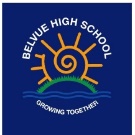 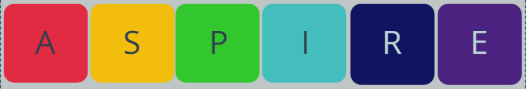 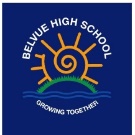 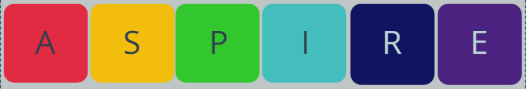 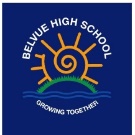 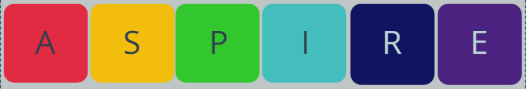 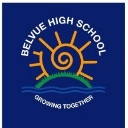 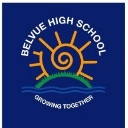 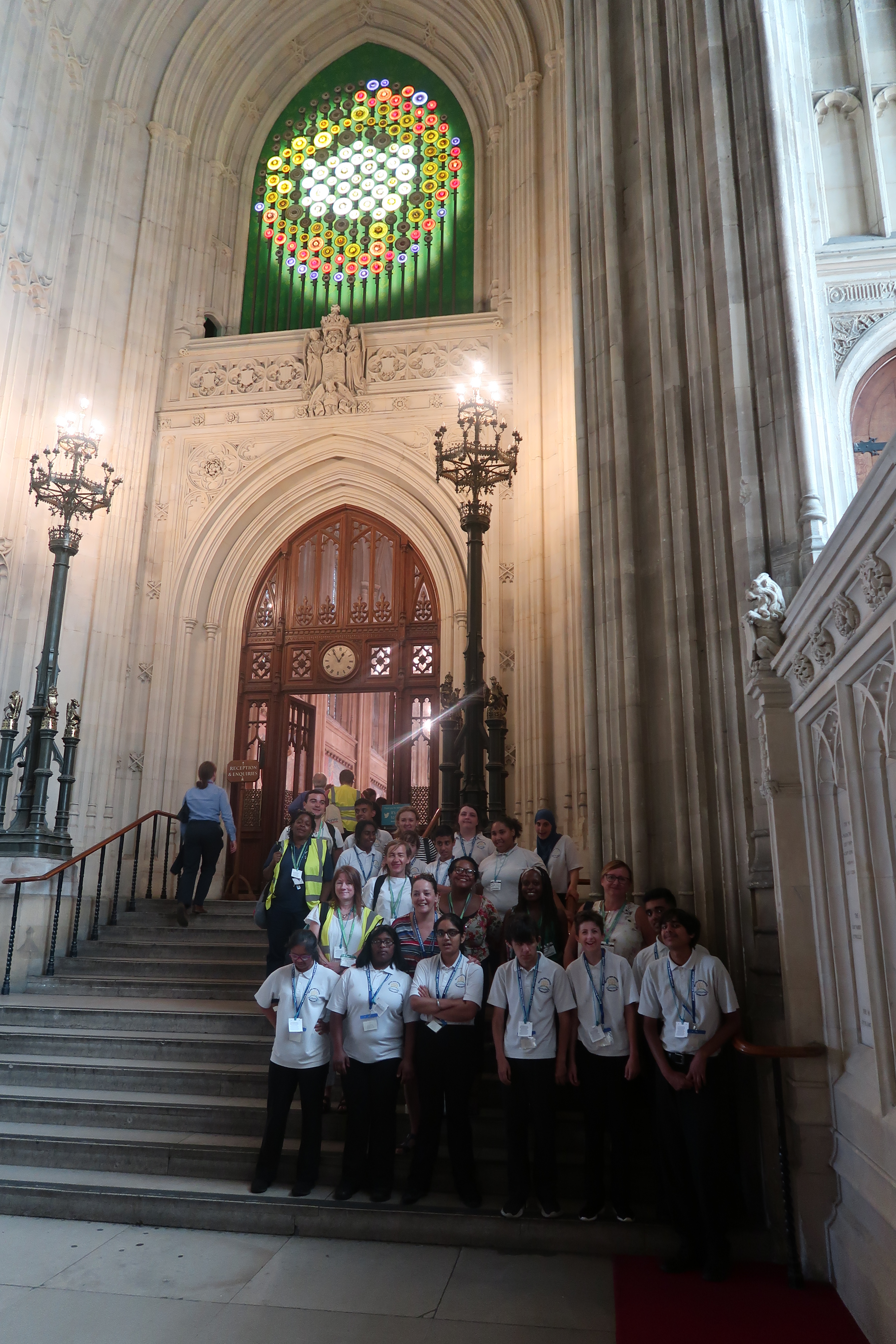 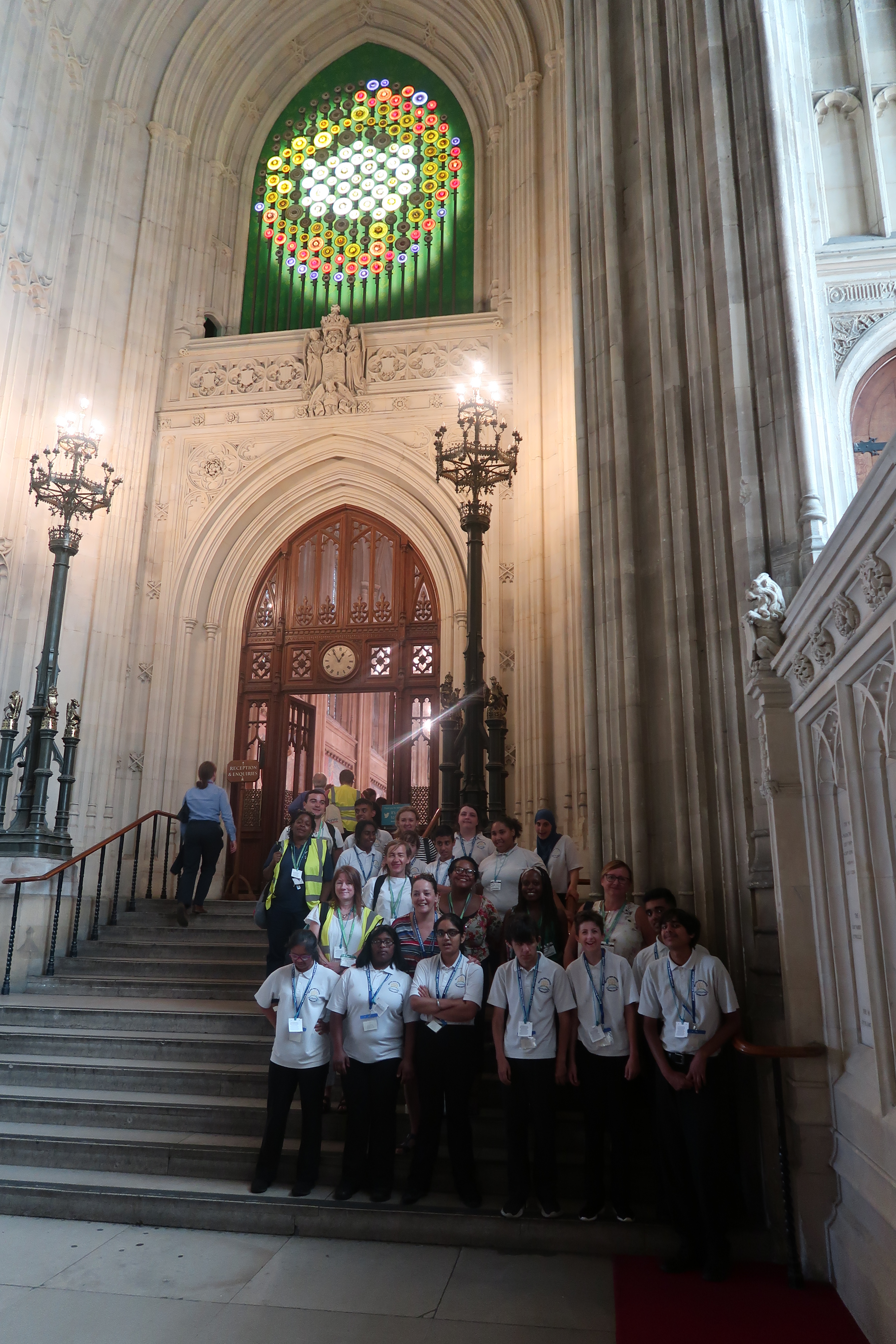 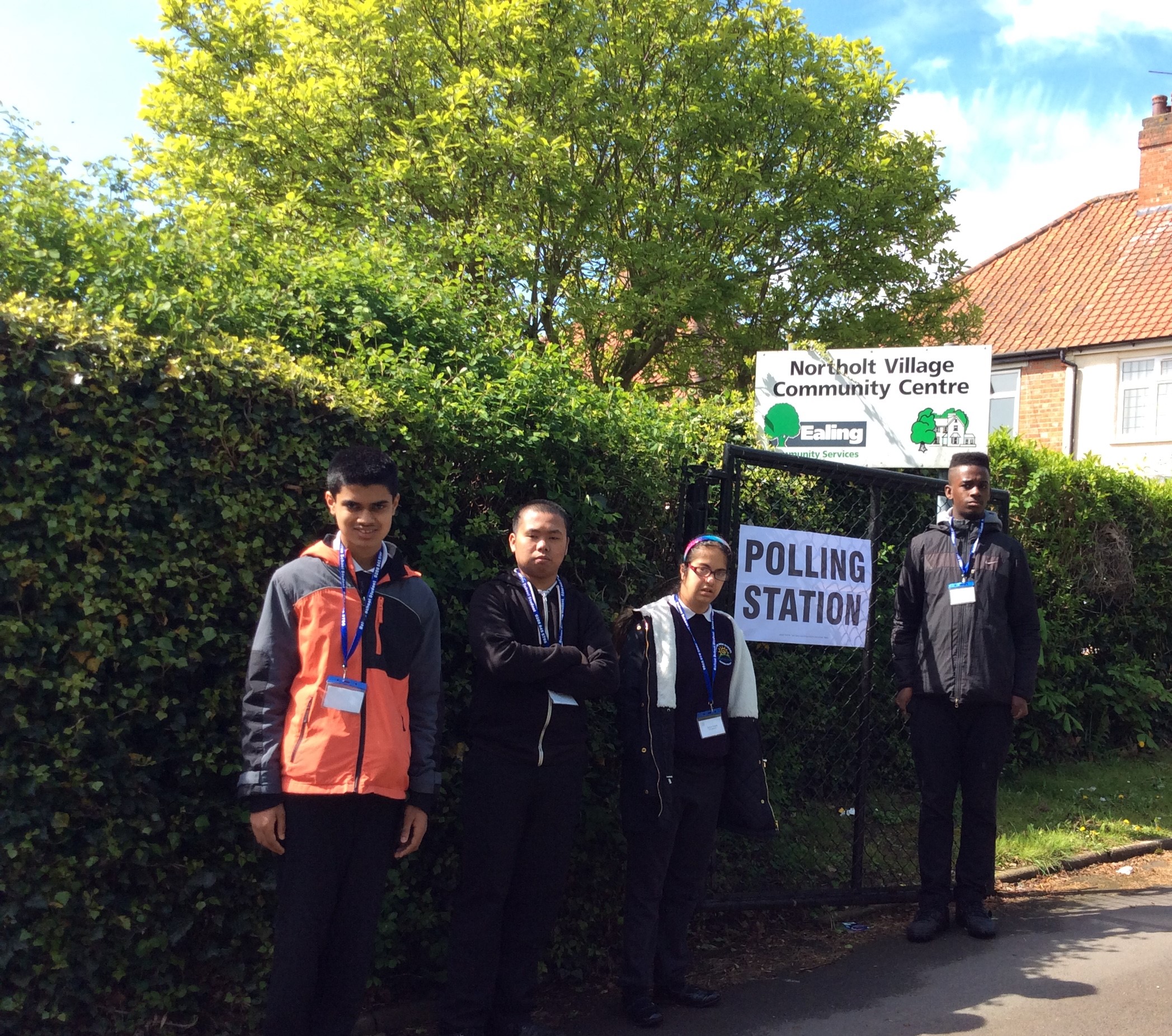 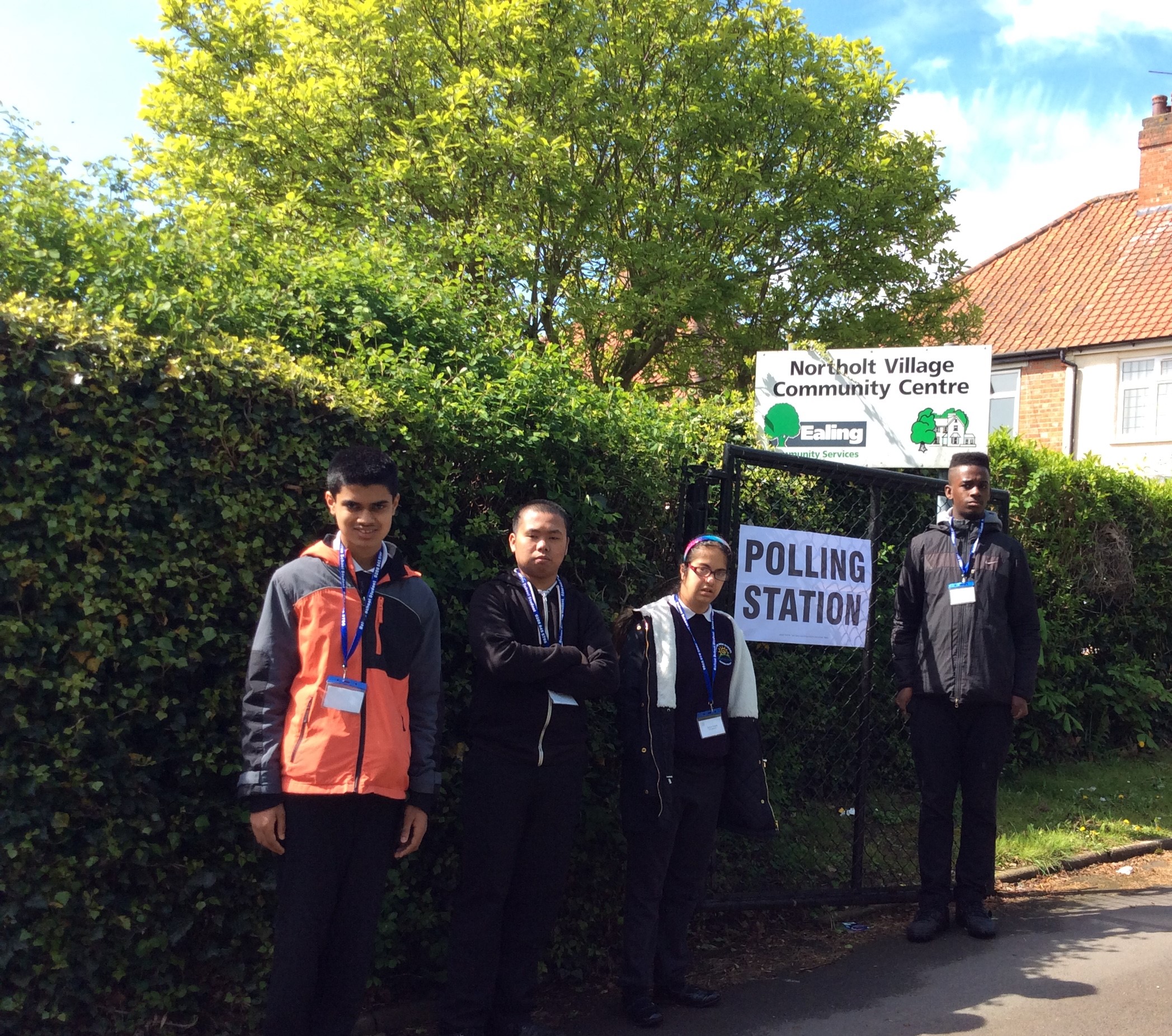 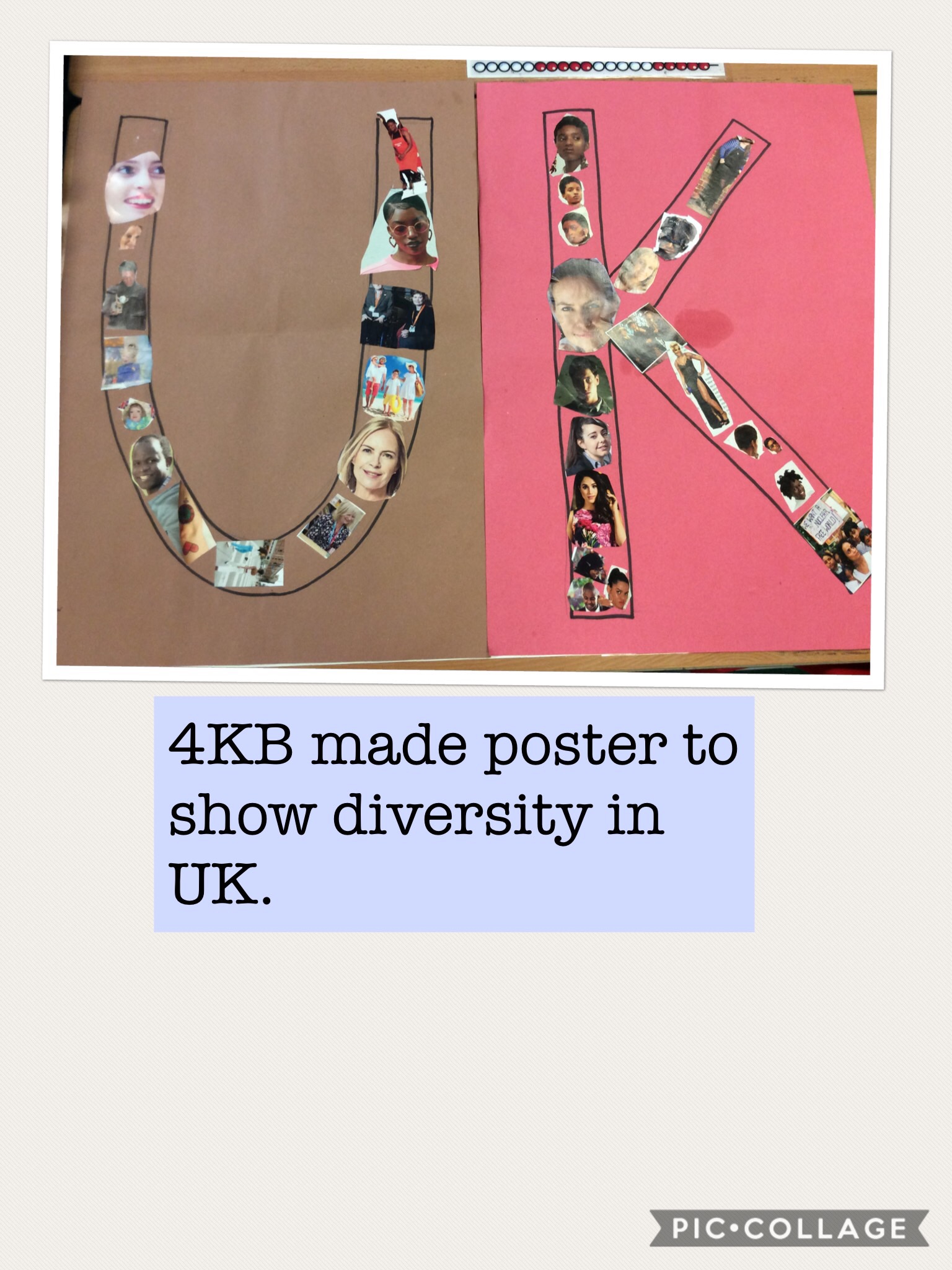 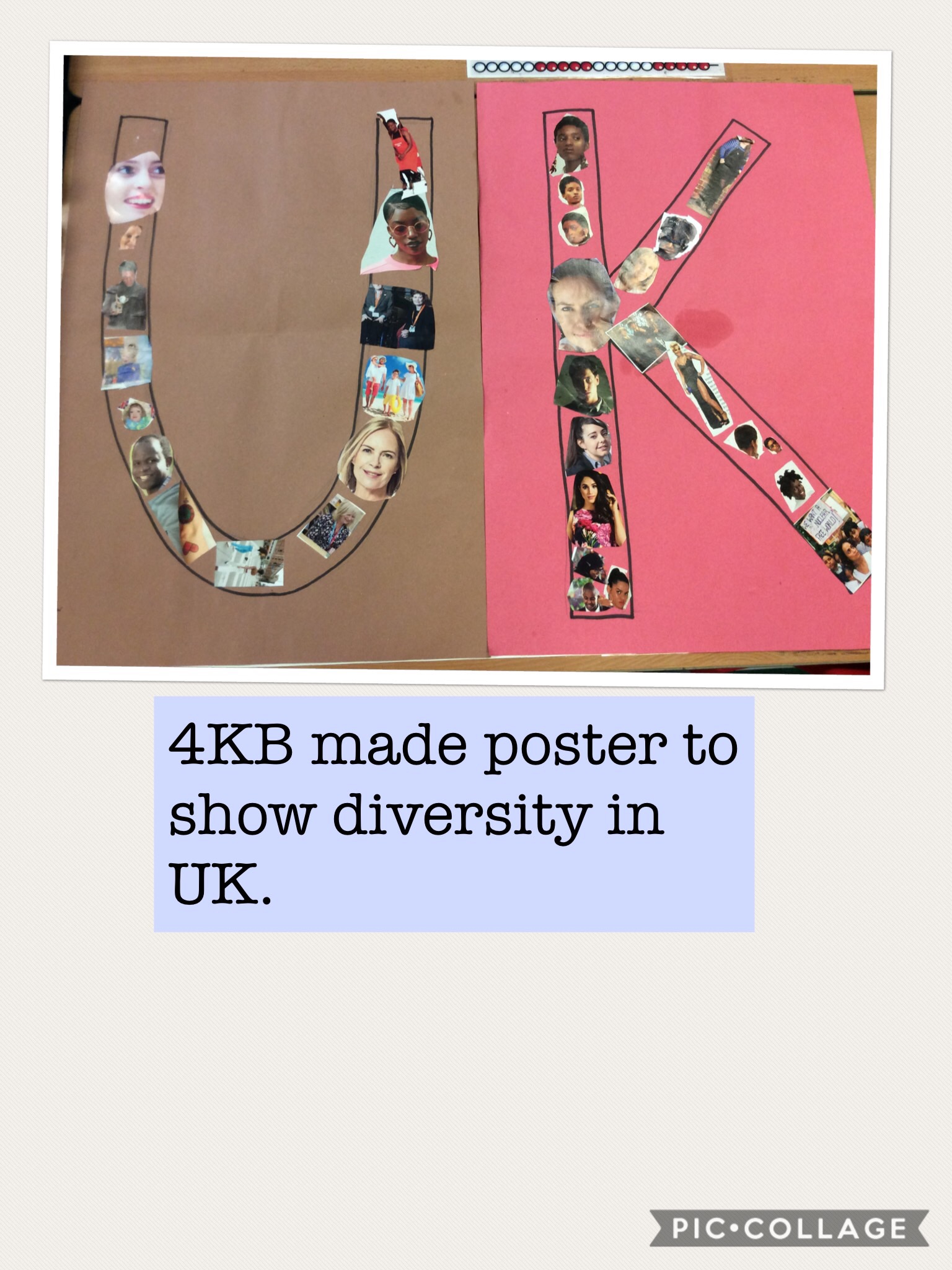 KS4AutumnSpringSummerCycle 1Diversity Rights Responsibilities/Health WellbeingDiversity Rights Responsibilities/Health WellbeingDiversity Rights Responsibilities/SafetyOverviewPSHE consists of overarching themes which are taught on a repeated cycle to ensure that students have the opportunity to revisit key ideas regularly. In the autumn term students will explore the themes of identity, community, migration and celebrations. They will learn how to communicate and share their own interests and backgrounds as well as develop listening skills. Students will learn to describe themselves and make comparisons, exploring what is different and the same. Hearing the thoughts and ideas of others will enable students to appreciate different points of view. They will learn about the causes and effects of prejudice including racism, sexism, homophobia, transphobia,anti-disabled views and consider the BLM campaigns. They will develop understanding of the importance of respect. Some students will explore bullying and the difference between unkindness and bullying.Students will also learn about the importance of healthy eating and how to make informed choices by understanding both  positive and negative influences. The benefits of  exercise will be explored including studying places to exercise in the community.In the spring term students will learn about rights and responsibilities as members of families, other groups and ultimately as citizens.They will consider what is responsible behaviour around school and in the wider environment. The role of government and voting rights will also be discussed. Some students will encounter and explore cultural rituals using props, food and visual resources.Students will explore issues around mental wellbeing, including how to recognise problems, how to maintain good mental health and where to get help.They will be encouraged to explore emotions; how to recognise feelings and talk about them   and consider whether what they are feeling and how they are behaving is appropriate for the  situation. They will learn how events influence the way we feel, while developing listening and empathy skills.The theme of safety at home and in the community will also be discussed. Students will develop awareness of road safety, dangers in the home and substance abuse including cigarettes, drugs and alcohol. They will learn how to navigate risk and be encouraged to make safe choices. In the summer term students will learn about the role and make up of the school council and be encouraged to share their own experiences and views. They will discuss the similarities and differences between the school council and local council including key themes of democracy such as voting practices, participation and accepting results. Students will also learn to recognise and respect difference and practise the skills of sharing, being kind and confronting unfair or unkind behaviour.They will learn where money comes from, how to keep it safe, and the importance of managing it effectively, gaining understanding of bank accounts and their consumer rights. Students will develop communication skills and learn how to express how they are feeling and ways to let others know when they are unwell. Role play will enable students to explore situations such as a visit to the doctor or the dentist as well as how to recognise and seek help from the emergency services. Students will learn basic first aid and discuss how to keep safe in their local communities: the dangers and consequences of carrying knives and involvement in gangs.Cycle 2Diversity Rights Responsibilities/Health WellbeingDiversity Rights Responsibilities/Health WellbeingDiversity Rights Responsibilities/SafetyOverviewIn the autumn term students will study the themes of identity and diversity within the school community, their own communities and the UK They will consider the effect of the media on their self-image as well as peer influence.Their discussion skills will be further developed and all students will be encouraged to share, listen and empathise. Students will be encouraged to consider different points of view and to understand how to show respect for others. The topic of migration and refugees will be approached through the use of videos and real life experiences. By considering a range of experiences students will encounter concepts of fairness and equality.  Students will also continue to learn about the importance of healthy eating:choosing a balanced diet and knowing what a healthy portion size looks like. They will also discuss exercise and rest and how to maintain personal hygiene.In the spring term students will learn about rights and responsibilities and examine the UN declaration of Children’s Rights. Some students will encounter and explore cultural traditions around birth, dating, marriage and death.Emphasis will also be placed on recognising and dealing with emotional issues, understanding how to express feelings and what leads to certain mental health conditions. Students will learn how to maintain good mental health and discuss strategies used to cope with stress and anxiety and where to get help.Risk- taking and safety are studied and students will be encouraged to listen to stories and accounts to understand how to make safe choices around substance abuse involving cigarettes, alcohol and drugs. They will use role play and group work to develop strategies to deal with a variety of situations.Visuals and videos will be used for some students to develop understanding of safe behaviour around  roads, train tracks, canals and waterways.In the summer term students will study the role of Parliament and how democracy works. They will learn about the powers of government and its role in making laws.  Students will study how to stay safe in their communities and how to make informed decisions around risk; they will take part in role play and watch videos exploring how to seek help, who is a safe stranger and the dangers of knives and gangs. Staying safe online and using social media will also be explored and students will be helped to understand how to recognise abuse and where to get help. Students will learn that change is a natural part of life and will consider changes that happen personally, locally and globally.In order to build resilience they will learn to understand why changes happen and consider coping mechanisms for dealing with changes that are difficult. KS4AutumnSpringSummerCycle 1Families/Relationships/PubertySexual Relationships/Pregnancy/Contraception/Appropriate BehaviourConsent/Law/Safety/ReproductionOverviewMLDSLDStudents will learn about the range of families and diverse relationships. They will learn to recognise different feelings and how to exercise choice. Using resources such as images, videos and stories students will explore the concept of attraction and the importance of consent: students will learn how to actively communicate consent, practise assertiveness skills and recognise consent from others.Students will share images and stories to develop understanding that families are all different but equally valid. They will name parts of the body, including private body parts using the correct terminology and will learn about growing up and change as natural parts of human development. They will develop the language to name feelings and match with images and actions in order to recognise good and bad behaviour.Students will also learn how to keep themselves clean and healthy with an emphasis on becoming more independent and pro-active.Students will learn about the importance of choice and consent when adults decide to have sexual relationships. Emphasis will be placed on the need for respect and good communication and the need to make safe choices. They will discuss decisions involved around pregnancy and how to use contraception safely. Resources used will include images, power points and video clips and students will be encouraged to behave maturely and ask relevant questions.Students will study the emotional and physical changes of puberty and understand which changes affect girls and which affect boys. They will learn how to manage periods and wet dreams with emphasis on the importance of hygiene. They will also take part in role plays to encourage understanding of appropriate behaviour in public places, including how to dress and what constitutes inappropriate sexual behaviour. They will practise how to communicate clearly using their voice and body language to indicate when they do not give consent and will learn how to get help if needed. Students will discuss the law around the issue of consent in sexual relationships and will engage in role play to practise assertiveness skills. They will learn how to recognise dangerous or exploitative situations and where to get help. Resources use include power points, stories, video clips and discussions of different scenarios. They will learn how to be safe online and the dangers of sexting and sharing images. Also covered will be STI’s and how to protect yourself and where to seek help.Students will learn about the decision to have a baby and be encouraged to use the correct words for private body parts. They will use resources such as simple images to plot conception through to birth. They will learn that having a baby is a choice and will learn about the use of condoms. They will be reminded about good touch/bad touch and the importance of consent.Autumn Spring Summer Cycle 2Relationships/Attraction/Consent/PubertyIntimacy/Pregnancy/Choices/Public private.Relationships/Abuse/the Law/ReproductionOverviewMLDSLDStudents will learn about diverse relationships, making your own choice and the law on forced marriage. They will explore the meaning of stereotypes and the importance of showing respect to all. They will use resources such as images, videos and stories students to explore dating and the concept of attraction and the importance of consent and the right to say no. They will also explore further the physical and emotional changes of puberty and how this impacts relations with family, friends and other adults.Students will be encouraged to name the members of a wider family and will share images and stories to develop understanding that families are all different but equally valid. They will name parts of the body, including private body parts using the correct terminology and will learn about growing up and change as natural parts of human development. They will develop the language to name feelings and match with images and actions in order to recognise good and bad behaviour.Students will also learn how to keep themselves clean and healthy.Students will learn about different levels of intimacy and appropriate behaviour in sexual relationships with emphasis on keeping safe and understanding consent. They will learn to recognise the characteristics of positive and healthy intimate relationships with an emphasis on mutual respect. They will discuss decisions involved around managing sexual pressure and choices around delaying pregnancy and how to use contraception safely. Resources used will include images, power points and video clips and students will be encouraged to behave maturely and ask relevant questions. They will also learn how to recognise unsafe behaviour online including sharing of images and sexting.Students will study the emotional and physical changes of puberty and understand which changes affect girls and which affect boys. They will learn how to manage periods and wet dreams with emphasis on the importance of hygiene and becoming independent. They will also take part in role plays to encourage understanding of appropriate behaviour in public places and the wider community including how to dress.  They will practise how to communicate clearly using their voice and body language to indicate when they do not give consent and will learn how to get help if needed.Students will identify the features of healthy and unhealthy relationships and link with behaviours. They will learn how to actively  communicate and recognise consent from others. They will be helped to  understand that some types of behaviour are criminal and will take part in discussions about how to identify coercive control as well as what constitutes sexual harassment and honour-based violence. They will learn that help is available and where to access it. Students will also develop understanding of STI’s and how to prevent them.Students will understand how pregnancy happens and how the baby develops and is born. They will develop understanding of Good Touch/Bad Touch, consent and how to say NO. They will learn how condoms can protest against pregnancy and STI’s .They will learn the importance of keeping clean and seeking medical advice if they are worries about anything. 